第５回全九州ビーチバレーボールジュニア選手権（岩崎杯）大会出場２０１９年７月２６日（金）～２８日（日）鹿児島県曽於郡大崎町ビーチスポーツ専用競技場２年１組甲斐貴大（北九州市立千代中学校）２年３組加藤貴士（遠賀町立遠賀中学校）２年８組佐藤凜和（北九州市立引野中学校）第１８回全日本ビーチバレーボールジュニア男子選手権大会出場２０１９年８月９日（金）～１２日（月）大阪府阪南市箱作海水浴場ぴちぴちビーチ２年１組甲斐貴大（北九州市立千代中学校）２年８組佐藤凜和（北九州市立引野中学校）第７４回国民体育大会ビーチバレーボール競技いきいき茨城ゆめ国体出場２０１９年９月１３日（金）～１６日（月）茨城健東茨城軍大洗町港中央大洗サンビーチ海水浴場２年１組甲斐貴大（北九州市立千代中学校）２年８組佐藤凜和（北九州市立引野中学校）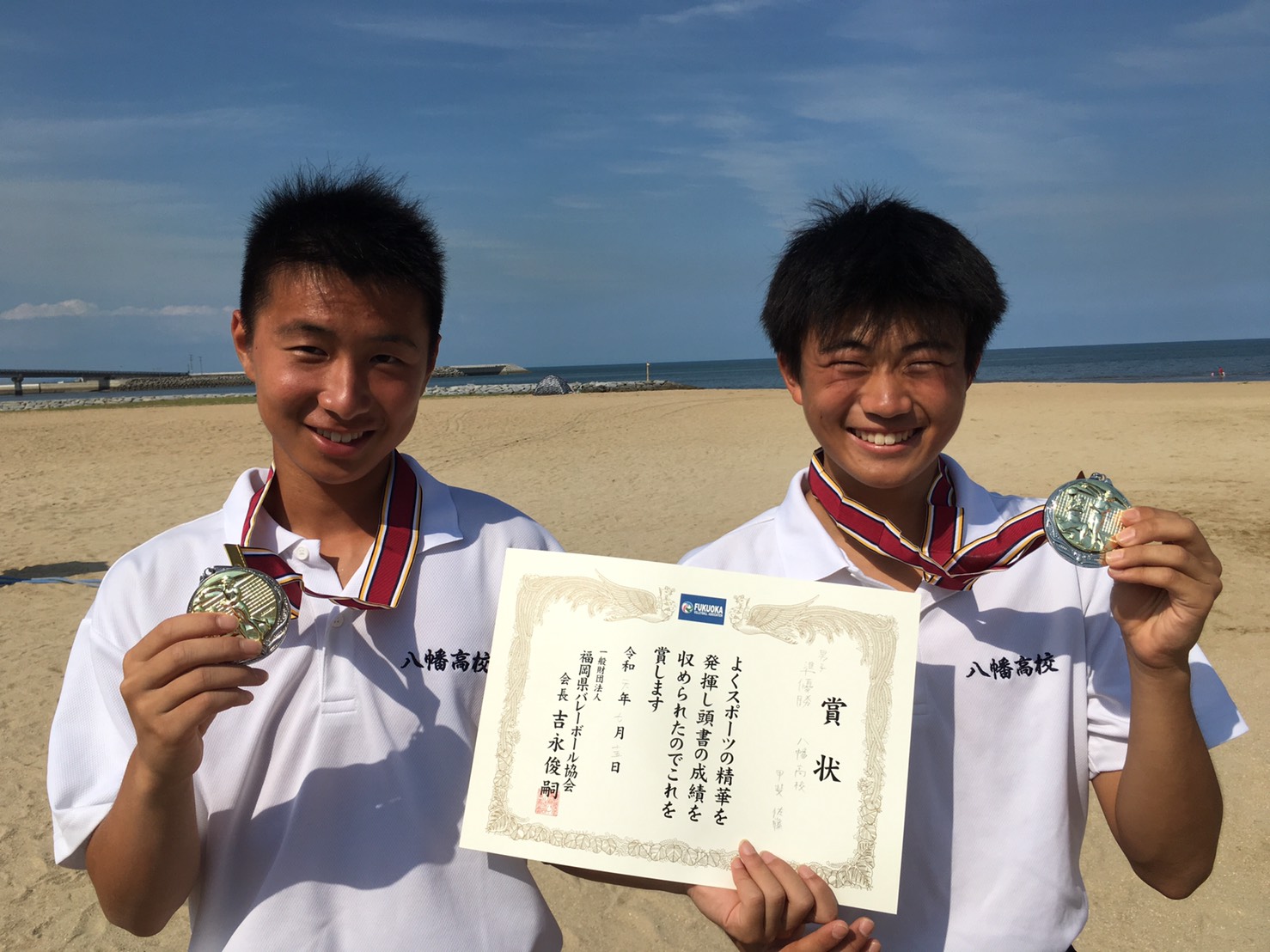 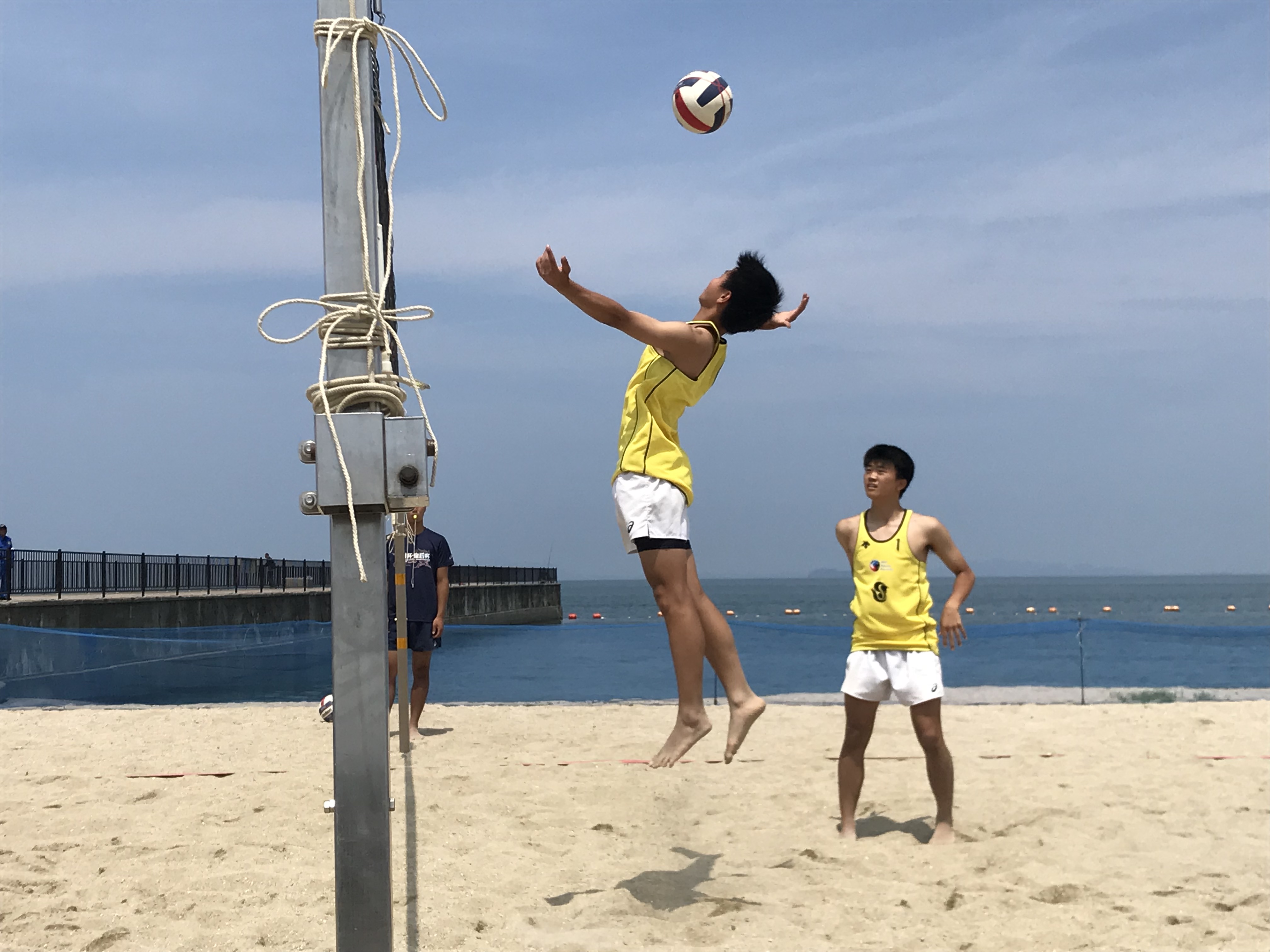 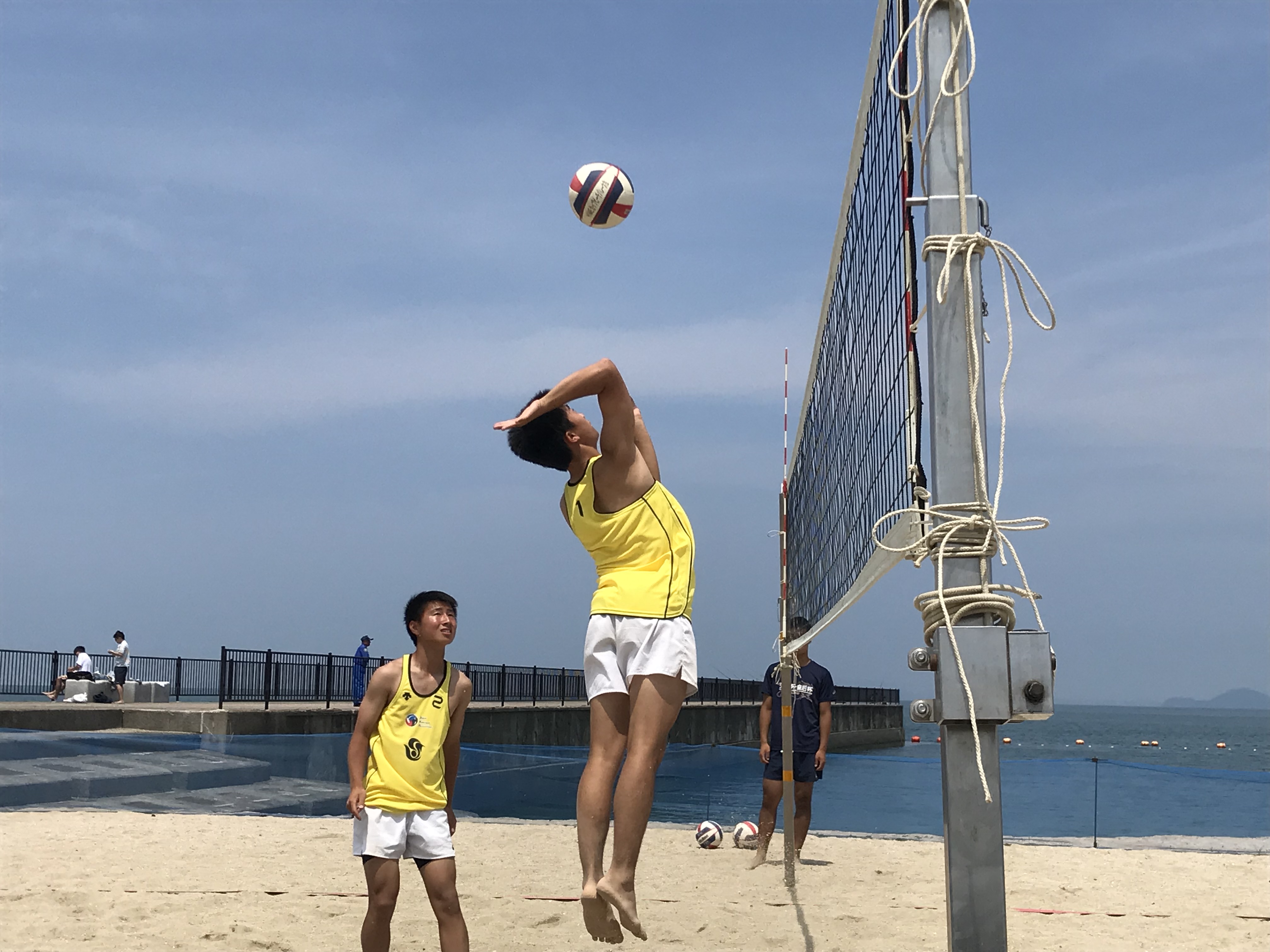 甲斐貴大・佐藤凜和　ぴちぴちビーチでもサンビーチでも、全力で砂の上を走り回り上位目指して頑張ります。加藤貴士　九州大会２連覇を目標に頑張ります。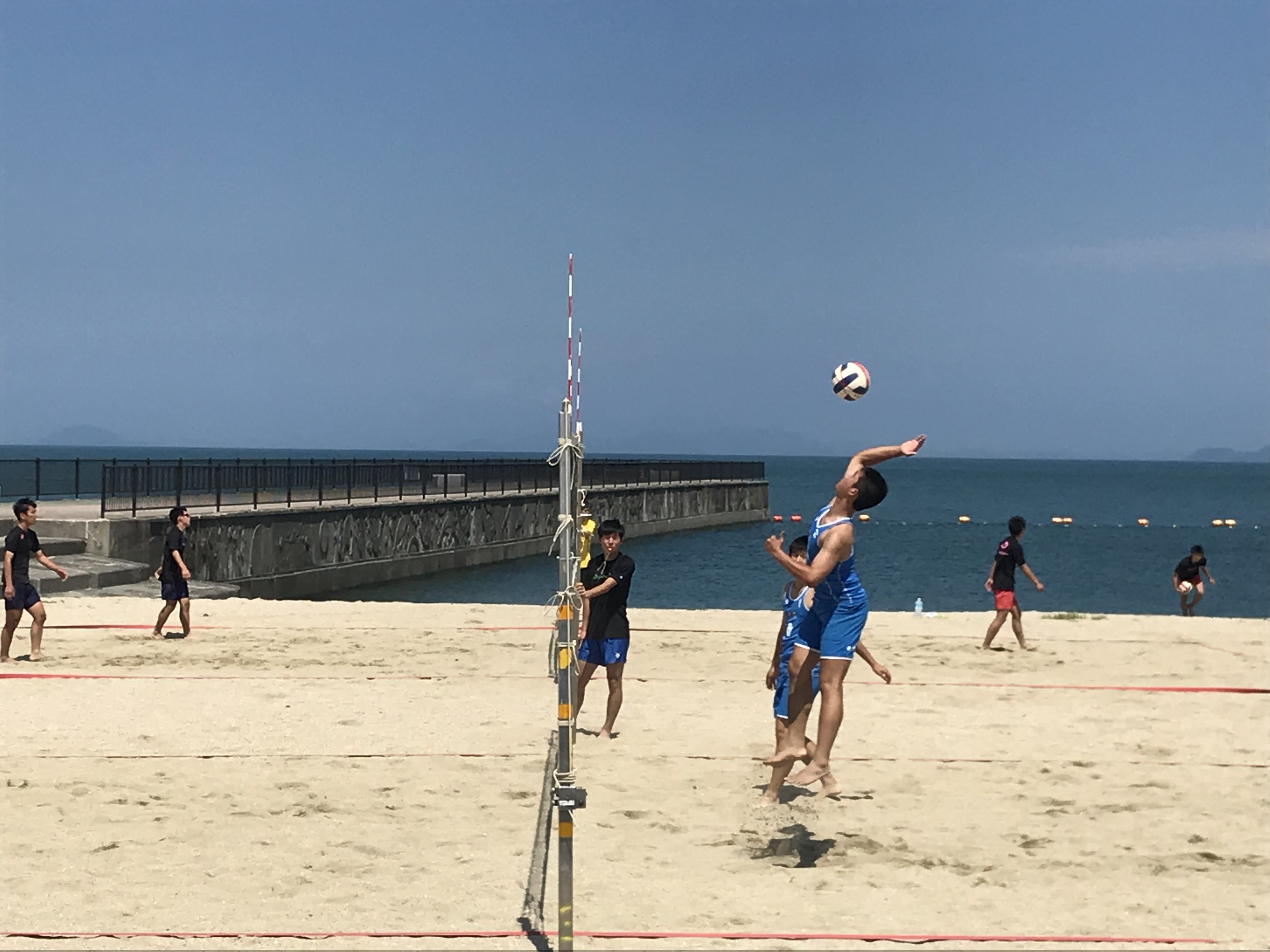 